NOME COGNOME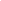 ProfessioneTelefono +39 333…….  |  Mail nome.cognome@gmail.comIndirizzo via … , ...EsperienzaNome aziende (data inizio – fine)Ruolo professionaleLorem ipsum dolor sit amet, consectetur adipiscing elit. Sed tincidunt facilisis ante, at lacinia orci pellentesque a. Sed id consectetur ex, et dictum velit.Nome aziende (data inizio – fine)Ruolo professionaleLorem ipsum dolor sit amet, consectetur adipiscing elit. Sed tincidunt facilisis ante, at lacinia orci pellentesque a. Sed id consectetur ex, et dictum velit.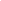 FormazioneFormazione (data inizio - fine)Lorem ipsum dolor sit amet, consectetur adipiscing elit. Sed tincidunt facilisis ante, at lacinia orci pellentesque a. Sed id consectetur ex, et dictum velit.Formazione (data inizio - fine)Lorem ipsum dolor sit amet, consectetur adipiscing elit. Sed tincidunt facilisis ante, at lacinia orci pellentesque a. Sed id consectetur ex, et dictum velit.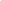 CompetenzeLingue     Skills     Software 